ESCUELA SUPERIOR POLITECNICA DEL LITORALFACULTAD DE INGENIERIA EN MECANICA Y CIENCIAS DE LA PRODUCCIONINGENIERIA ECONOMICASEGUNDO EXAMENProf. Ma. Elena MurrietaSeptiembre 2014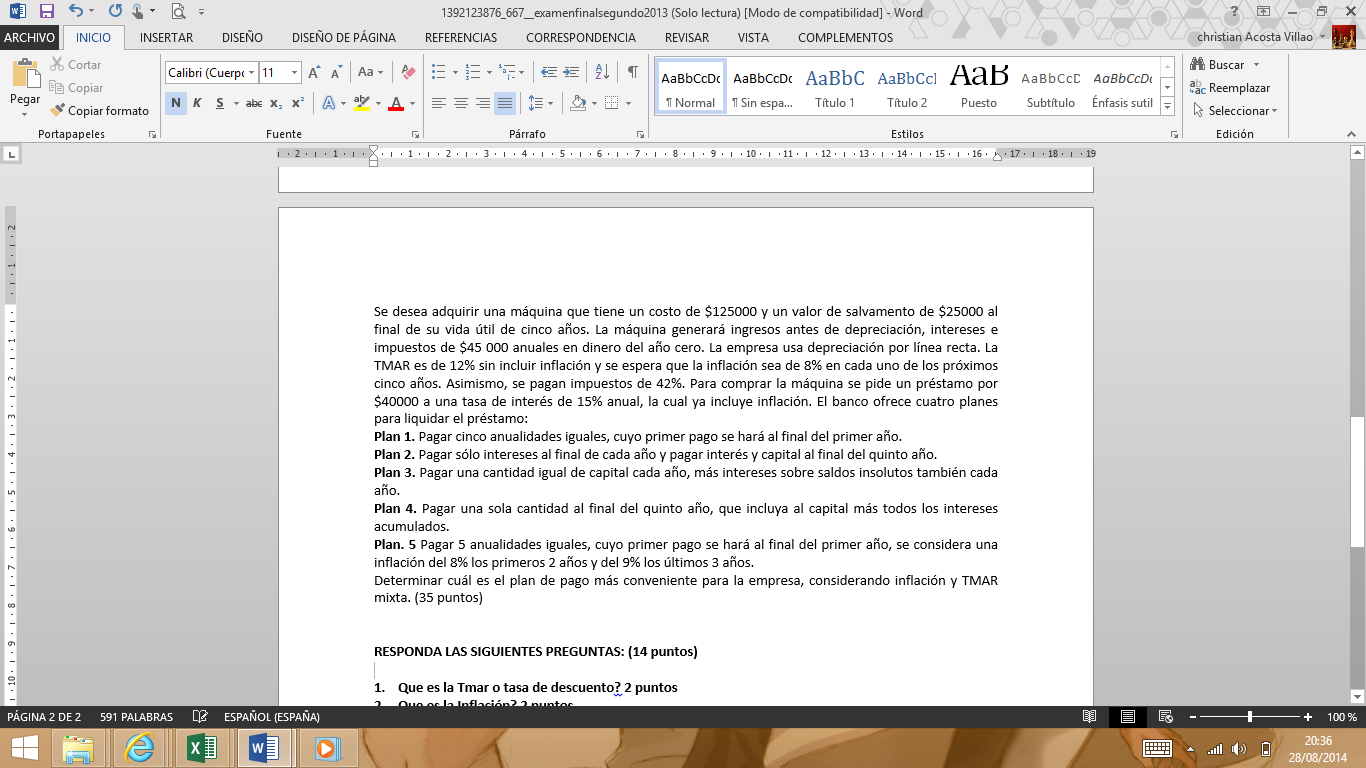 Donde se ve reflejada la inflación?Como se puede elevar la inflación?Las políticas del actual Gobierno Ecuatoriano como afecta a un proyecto de inversión? (escriba 4 consecuencias)